St. John’s N.S., Kenmare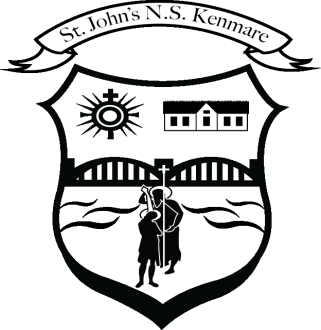 Bunscoil Eoin Naofa, An NeidínTel: 064-6642598 / 064-6642300 e-mail:  info@stjohnskenmare.ie S.P.H.E PolicySocial, Personal and Health Education (SPHE) Policy forSaint John’s N.S., Kenmare, Co. Kerry Roll No. 20197KIntroductory Statement:The original plan for SPHE was developed by the staff of St. John’s N.S. using the policies formally, used in St. Clare’s Girls National School and St. Francis’ Boys National School prior to amalgamation in May 2012. This plan was drafted in accordance with the guidelines set out by the Primary Curriculum in consultation with all the staff. Rationale:To foster the personal development, health and well-being of all the children in our care.To help them to create and maintain positive and supportive relationships.To help them to become active and responsible members of society.To help them develop a framework of values, attitudes and skills which will enable pupils to make informed and responsible choices now and in the future.To benefit the teaching and learning experiences of the S.P.H.E Curriculum.To conform to the principles of learning outlined in the Primary School Curriculum.Vision:Saint John’s values the uniqueness of all individuals within a caring school community. We recognize that SPHE is intrinsic in the learning and teaching that occurs both formally and informally in the school and in the classroom. Through our SPHE programme we wish to assist children develop feelings of self-worth and self-confidence while encouraging their ability to relate to others in a positive way. The programme encourages children to be aware of their rights as individuals while at the same time accepting responsibility for their actions as members of the school and the wider community. Parents have the primary role in the Social, Personal and Health Education of their children so their involvement will be encouraged as much as possible.Aims:  We endorse the aims of Social, Personal and Health Education Curriculum for Primary Schools:To promote the personal development and well-being of the child.To foster, in the child, a sense of care and respect (for himself/herself) and others and an appreciation of the dignity of every human being.To promote the health of the child and provide a foundation for healthy living in all its aspects.To enable the child to make informed decisions and choices about the social, personal and health dimensions of life both now and in the future.To develop in the child a sense of social responsibility, a commitment to active and participative citizenship and an appreciation of the democratic way of life.To enable the child to respect human and cultural diversity and to appreciate and understand the interdependent nature of the world. Objectives: When due account is taken of intrinsic abilities and varying circumstances, the SPHE curriculum should enable the child to:Be self-confident and have a positive sense of self-esteem.Develop a sense of personal responsibility and come to understand his/her sexuality and the processes of growth, development and reproduction.Develop and enhance the social skills of communication. co-operation and conflict resolution.Create and maintain supportive relationships both now and in the future.Develop an understanding of healthy living, an ability to implement healthy behaviour and a willingness to participate in activities that promote and sustain health.Develop a sense of safety and ability to protect himself/herself from danger and abuse.Make decisions, solve problems and take appropriate actions in various personal, social and health contexts.Become aware of, and discerning about, the various influences on choices and decisions.Begin to identify, review and evaluate the values and attitudes that are held by individuals and society and to recognise that these affect thoughts and actions.Respect the environment and develop a sense of responsibility for its long-term care.Develop some of the skills and abilities necessary for participating fully in groups and in society.Become aware of some of the individual and community rights and responsibilities that come from living in a democracy.Begin to understand the concepts of personal, local, national, European and global identity.Appreciate and respect the diversity that exists in society and the positive contributions of various cultural, religious and social groups.Promote the values of a just and caring society in an age-appropriate manner and understand the importance of seeking truth and peace.Curriculum Planning2.  Contexts for SPHESPHE will be taught through a combination of contexts:Positive School Climate and Atmosphere.Discrete Time.Integration with other subject areas.Positive School Climate and Atmosphere:At the first staff meeting of the year all members of the school community are reminded of the importance of promoting a positive school climate. These key messages dealing with school climate and atmosphere are also referred to, as appropriate, during the year through newsletters, meetings with parents, at assembly and on a regular basis in classes.Our key messages are:We cater for the individual needs of the children. Individual needs may be social, emotional, spiritual, physical or intellectual. Through assessment, observation and discussion with parents we strive to identify and meet individual needs.We provide opportunities to enhance the self-esteem of all members of the school-community.The staff is aware that their role in helping children to develop their self-esteem is to create an environment within the school that is as positive as possible for all concerned. The five building blocks of self-esteem, as outlined in the curriculum, have been adopted as our approach to self-esteem development. They are:A sense of identity.A sense of belongingA sense of security.A sense of purpose.A sense of competence.We aim to actively value diversity and to prioritise inclusive and respectful language. We will prioritise both racial and gender equality and respect for those with special needs. We believe that children learn to respect themselves and others through experiencing respect in their own lives and through witnessing respect being shown to others.We work to develop an effective communication system within the school and between the school and home. Attention will be paid to encouraging everyone to express opinions and concerns and to respond to the opinions and concerns of others as a dimension of classroom work and general school life.We support a health promoting physical environment. Through our Health and Safety Policy and the Health Education section of our PE programme we have set out how we promote health and safety awareness and how we intend to deal with unsatisfactory aspects of our environment. Emphasis on healthy lunches, healthy lifestyle, road, water, farm safety and regular fire drills are some of the areas promoted. Taking responsibility and pride in the school environment is encouraged through our litter prevention programme, our involvement in the Green Schools programme and through constant review and promotion of behaviour and habits required for maintaining a clean environment. Playground markings for yard time activities, children’s work on display throughout school and the school garden also promote a healthy physical environment.We promote democratic processes in all levels of school life while balancing roles, rights and responsibilities. Children experience and practice the democratic process by:Negotiating the class rules at the start of the year.Sharing responsibility.Valuing the opinions of others.Experiencing a sense of belonging to their own class group and the wider school community.Develop a sense of commitment to common goalsWe have agreed that we will prioritise care in our own behaviour as adults and in our expectations of children. We will help children to learn to care for each other through actively building relationships within each class. We will seek to build identity, security and belonging, competence and purpose through:Discussion, promotion of and valuing difference.Agreeing ground rules for responsible behavior and clarifying values on an ongoing basis.Learning anger management skills in the classroom in order to be able to apply them on the playground and at home; self-regulation exercises from the Prim-Ed manuals that children could learn and be referred to in times of anger/anxiety.Caring for and promoting inclusion of others and learning that it’s OK to be different.Promoting inclusive and respectful language.Promoting support and co-operation.Respecting individual strengths.Supporting individual needs through teacher support.Supporting individual needs of children in times of family or individual personal crises (children who suffer serious illness and need to be in hospital or out of school for long periods; children who suffer bereavement, especially bereavement in the immediate family; engaging exterior services e.g. NEPs to assist in this difficult area).Create meaningful differentiated learning opportunities.Celebrating the wide range of children’s strengths at assemblies.Communicating regularly about learning and general development with the home. Discrete Time:SPHE may be timetabled for 30 mins per week, one hour per fortnight or blocks of 1-2 hours per month where feasible or appropriate. Children who are withdrawn for supplementary teaching must be included for as much of the SPHE programme as possible. This discrete time is used to develop and practise particular skills, deal with sensitive issues or explore issues that are not addressed in other areas of the curriculum. It has been agreed that content objectives dealing with RSE and Child Protection are addressed through discrete time. Integration:At each class level, teachers should seek to integrate SPHE with other curricular areas. Many aspects of SPHE can be dealt with in the context of English, Gaeilge, SESE, Visual Areas and Drama. Teachers have identified the objectives that can be acquired through cross-curricular work. In order to ensure that these are being adequately covered, teachers will make specific provision in their short-term planning and will use the cuntas miosuil as a form of self-assessment for these and other objectives.3.  Approaches and Methodologies:Teachers are in agreement that active learning is the principal learning and teaching approach used in the SPHE programme. The following active learning strategies are promoted for SPHE:Drama activities.Co-operative games.Pictures, photographs and visual images.Discussion: in pairs, small groups, with whole class.Written activities: surveys, questionnaires, lists, check-lists, projects, worksheets.Media Studies.Use of external speakers/visitors who are specialists in their own fields: e.g. nutritionist (helping children understand food-labels)Yoga teacher to teach relaxation methods and mindfulnessSkincare expert to talk to children about common problems like skin acne in older pupils—how to cleanse skin; eating healthy non-oily foods; coping skills for dealing with acne when it does appear despite following all good habitsDental nurse visits to classroom to discuss healthy eating, healthy drinking, cleaning teeth and regular visits to the dentist.Local Garda to talk to pupils about safe use of the internet and social mediaEngaging experts such as Dr. Maureen Griffin for both pupils and parents talks on safety on internet and prevention of cyberbullyingInformation and communication technologies.Looking at children’s work: portfolios, projects …Other strategies as devised by the class teacher.4.  AssessmentChildren’s progress in SPHE is assessed mainly through:Teacher observation:The ability of the child to co-operate and work in groups or to work independentlyThe informal interactions between the child and adults and between the child and other childrenPhysical and emotional maturityThe quality of presentation of workThe participation and interest of the child in a variety of activities. Teacher-designed tests and tasks:SPHE includes areas of knowledge and understanding that will need to be assessed at regular intervals. Specific tasks can be used to ascertain a child’s ability to apply particular skills in different situations.Portfolios and Projects:Teachers may decide that children will keep personal folders of their work.Self-Assessment by Children:Children are encouraged to engage in assessing their own progress in SPHE and to reflect on their learning.5.  Children with different needs: The SPHE programme aims to meet the needs of all children in the school. This will be achieved by teachers varying the pace, content and methodologies to ensure learning for all pupils. Evidence of this differentiated approach will be recorded in teacher’s planning documentation. The requirements of children with special needs will be taken into consideration when planning class lessons and related activities. Members of the Learning Support Team and Resource Teachers will positively support the work of the class teacher. The SNA supports particular children or groups as directed by the class teacher. Children who experience bereavement or loss, serious illness or other major personal situations are supported and consideration is given to meeting their individual needs in the most appropriate manner.6.  Equality of Participation and Access: We view the SPHE programme as playing a key role in ensuring equality of opportunities for all children. The programme at each class level will be flexible so that the learning requirements of all children may be addressed. We provide an equal educational experience for both boys and girls as we recognise that stereotyped expectations of gender roles can inhibit children’s educational achievements. Children with special needs will be included in all activities. Diversity within our school community will be recognized by valuing and promoting the needs, interests, skills and talents of members of the Travelling Community, children with special needs and international children.7.  Policies and Programmes that support SPHE: Policies/ Programmes SPHE links with other policies/programmes used in the school- Substance Use, Stay Safe, Child Protection, Enrolment, Attendance, Code of Behaviour, Anti-Bullying, Peer Mediation, Health and Safety and Healthy Eating. Teachers are expected to be familiar with these policies and ensure that the school’s agreed policy is followed when addressing these issues.(1)       Substance Abuse Prevention Policy The aim of this policy is the welfare, care and protection of every member of the school community in line with the Education Act 1998 and the Education Welfare Act 2000.Our Aims for each child:Providing a safe and healthy environmentPromoting positive health behavioursIncreasing knowledge about healthPromoting the self-esteem and self-awareness of studentsWorking in partnership with parents and pupils  (2)  Relationships and Sexuality Education (RSE): RSE is a lifelong process of acquiring knowledge and understanding and of developing attitudes, beliefs and values about sexual identity, relationships and intimacy. In a school situation RSE, provides structured opportunities for pupils to acquire a knowledge and understanding of human relationships and sexuality through processes which enable them to form values and to establish behaviours within a moral, spiritual and social framework, appropriate to their age. RSE will be taught in accordance with the Department’s directives and within the philosophy framework of the school. Teachers will not teach any content outside the Religion programme used by the school or the DES curriculum. The teaching methods used in the school are child centered and reflect the age and stage of development of each child. Sensitive issues will be dealt with appropriately. For older classes a health expert e.g. District nurse may be brought into the school to deal with sensitive issues.Overview of RSE Programme Aims:	In partnership with the home our aims are:To promote self-esteem.To promote respect for the rights of others, encouraging tolerance and understanding of differences between people.To foster responsibility in decision-making.To help children develop healthy friendships and relationships.To promote an understanding of sexuality leading to a healthy attitude to it and to relationships.To help pupils think and act in a moral caring and responsible wayTo learn about their own development and about their friendships and relationships with others.  To promote knowledge and respect for human love.The development of relationships is an integral part of all curricular subjects. Aspects of RSE are taught during SPHE, Religion, Science, implementation of the Code of Behaviour etc. An integrative approach towards RSE ensures that the children encounter RSE in a holistic manner rather than in isolation.Content to be addressed during discrete time for the sensitive areas of RSEJunior Infants, Senior Infants, 1st/2nd classNaming parts of the body including parts of the male and female body using appropriate anatomical terms.3rd/4th classesSequence of development of the human baby from conception to birth. 5th /6th classesChanges in male and female bodies as they grow.Puberty.Reproductive system of male and female.Understanding sexual intercourse, conception and birth.In Saint John’s N.S. children will be segregated (i.e. 5th from 6th) for RSE lessons where appropriate.Dealing with Questions:Teachers do not cover content outside that of the DES curriculum or the school’s religion programme. At the same time teachers should answer questions sensitively, aware that there are children in our school from many social backgrounds. No child should be made feel uncomfortable or embarrassed when these issues are raised. Ground rules will be set before the lessons are taught. The teacher will tell the class that they will do their best to answer as many questions as possible but may not be able to answer every question. It is reasonable for the teacher to say that the children will learn further information as they get older.Children, who ask questions in class on content outside the curriculum taught, should be talked to individually and discretely, as soon as is possible, by the teacher and encouraged to seek answers from their parents. If a child poses such a question the parents will be informed and asked not to ignore it but to deal with it as they see fit.Parental Concerns: If parents are concerned about any aspect of the school’s programme for the RSE elements of SPHE they should discuss their concerns with the Principal. Arrangements will be made to allow the parents to view and access the RSE programme and every effort will be made to accommodate their concerns. Parents reserve the right to withdraw their child from the sensitive area talk of RSE.Teachers’ Concerns: If teachers are concerned about any aspect of the school’s programme for the RSE elements of SPHE they should discuss this with the Principal. Every teacher has the right to opt out of teaching the sensitive areas of SPHE and in this event it is the responsibility of the Principal to ensure that the sensitive areas of RSE are taught to that particular class. A swop with another teacher for the duration of these lessons may be deemed acceptable.(4)  STAY SAFE Programme :The Stay Safe programme is a personal safety skills programme for primary schools. It aims to reduce vulnerability to child abuse and bullying. It helps to develop children’s ability to recognize, resist and report situations of risk or abusive encounters. The objectives of the programme are:To help children to identify an express safe and unsafe feelings.To teach children safety skills for dealing with common unsafe situations such as getting lost.To encourage children to value friendships and to teach them skills for making and keeping friends.To teach children safety strategies for dealing with bullying.To teach children that it is not acceptable to bully others.To encourage children to value and enjoy normal affection.To teach children how to deal with an unsafe or inappropriate touch.To teach the rule:  ‘Never keep secrets about touching’.To help children recognise the difference between a good secret and a bad secret.To help children identify the adults they could tell about a bad secret and to give them the opportunity to practice telling.To clarify for the children who strangers are.To give the children safety strategies for dealing appropriately with strangers.Content: The lessons cover the following topics:Feeling Safe and UnsafeFriendship and BullyingTouchesSecrets and TellingStrangersChildren participating in this programme will learn:To distinguish between safe and unsafe feelingsWhat to do if lostWhat to do if the phone or doorbell rings when they are alone in the houseThe importance of friends in children’s livesWhat to do if bulliedStay Safe Rules: Say No/ Get Away/ TellWhy not to bully othersAppreciating normal, appropriate touchesThat unsafe touches should never be kept secretHow to respond to inappropriate touches (Stay Safe Rules)Good and bad secretsThat some secrets should not be keptWho and how to tell if in troubleAbout strangers and safety strategiesIn Saint John’s N.S. the Stay Safe Programme is taught annually. Children are not segregated for Stay Safe lessons. All topics are addressed on a whole-class-basis.Parental Concerns:If parents are concerned about the more sensitive aspects of the Stay Safe programme, they are welcome to visit the school to view the curriculum and discuss their concerns with the Principal.A teacher who is concerned about teaching a particular topic within the Stay Safe programme should talk to the principal about his/her concerns. Such concerns will be handled discreetly. The Principal will endeavour to accommodate such teachers. Resources outside the school profession will be availed of if considered appropriate.Child Protection Saint John’s N.S. follows the DES Child Protection Procedures, which are based on Children First Procedures for the Protection and Welfare of Children. The Principal Mr. Denis Courtney is the Designated Liaison Person (DLP) and Ornait Lynch is the Deputy Designated Liaison Person.  Each teacher has a copy of our recently  updated policy on Child Protection and a copy is available to parents, through the school website or the Parents’ Association.Homework Children are encouraged to discuss work done in school at home with their parents. Worksheets begun at school are often finished as homework to enable parents to engage with the topics covered. Homework will reflect the active learning approach as prescribed in the curriculum and in our school policy.ResourcesProgrammes, ICT, DVDs, Textbooks, Supplementary MaterialsResources to support the provision of SPHE will include the curriculum statement and teacher guidelines from the Department of Education and Skills, text books, DVDs, ICT, the internet, programmes which target specific issues and guest speakers.Resources available within the school include:Walk Tall Programme.RSE Programme.Be SafeAction for LifeStay Safe Programme.Values Education (Prim-Ed)Bullying (Prim-Ed)Criteria for selecting resources include:Conformity with the aims and objectives of the class programme in SPHE and the general principle of the SPHE Curriculum.Freedom from bias, racial or sexual stereotyping.Compliancy with existing school policies.Appealing to the pupils and teacher and be reflective of collaborative, active methods of learning.Suitability and trustworthiness of guest speakers, notwithstanding the fact that the class teacher is responsible for his/her class and should remain with the class at all times for the duration of the visit of the guest speaker. Materials purchased with school funds remain the property of the school.Guest Speakers:For some topics such as nutrition, oral health care, hygiene, RSE, etc. we may occasionally avail of external personnel to enhance the learning that is ongoing in the classroom. We have engaged the services of a nutritionist, dental hygienist, An Internet specialist to assist in the delivery of those sections of the SPHE programme in Saint John’s N.S. Before the visit the teacher must agree with the visitor the aims and objectives of the lesson(s) to be covered and a detailed discussion of the content to be delivered will also take place. Following the workshops a note may be sent to all parents to let them know these have taken place and to give parents the opportunity to discuss the issues with their children while it is still fresh in the children’s minds.The class teacher is responsible for his/her class and should remain with them at all times. The class teacher has ultimate responsibility for the class during these visits. Parents will be made aware of these speakers through the homework journal, school text system or preparatory work done by the teacher beforehand.(2)       Individual Teachers Planning and Reporting:The SPHE Curriculum Documents will inform the planning of content, approaches and methodologies employed by individual teachers. Coverage of the strand units each year will be as outlined in this plan. The recording in the Cuntais Mhíosúla of work done will help to monitor progress and assist in future planning.Staff Development:Staff development will be promoted by:Availing of in-service training, summer courses, conferences and seminars where possible.Sharing and exchanging skills, expertise and experience.Increasing our stock of resources.Allocating time at staff meetings in order to discuss issues relevant to SPHE.Familiarising members of the Learning Support Team, Resource Teachers, Special Needs Assistants and ancillary staff with the content and vision enshrined in policies relevant to SPHE.Parental Involvement:Since parents are the primary educators of their children, we welcome their support of teachers in implementing the SPHE Programme and in the formulation of policies relevant to SPHE. Parents are consulted through the Parents’ Association committee when policy is being revised. Their consent is sought prior to teaching the more sensitive issues of the SPHE programme. The updated policy is placed on the school website when completed and the website carries links to related policies (Child Protection policy) and related sites (Accord schools programme; Stay Safe programme; Internet Safety website; DES)11.            Community Links:We value the contribution which members of the local community can make towards furthering the aims and objectives of SPHE in our school. The community Garda, medical persons, people of other cultures and backgrounds, members of local community groups and the media have much to offer in supporting the SPHE programme. We will avail of the services of statutory bodies such as the HSE and An Garda Siochana, as required. Personnel from these agencies have been invited and have already participated in staff-training and awareness programmes along with parents, school coaches and volunteers.12.            Success Criteria: Success achieved will depend on thorough preparation of teachers’ work and consistently following procedures outlined in the plan. Indications of success will come through positive feedback from the main stakeholders in our school community- teachers, parents, pupils and the local community and from the second-level schools attended by our past pupils. However, in many situations, success can only be measured in the medium and long-term by the way in which children mature and live their lives.13.            Implementation:This plan has been formulated by the staff of our school. It will be supported, developed and implemented by teaching and non-teaching staff members alike. The school principal will co-ordinate its progression.14.            Review:In order to ensure optimal implementation of the SPHE Programme in our school this plan will be reviewed on a bi-annual basis. Those involved in the review will include teachers and the Board of Management. The Principal and the staff will be responsible for the co-ordination of this review.15.           Ratification and Communication:Following ratification by the Board of Management, this plan will be circulated to all staff members. A copy of the plan will be available to parents and guardians on the school website.Date for review: October 2016St. John’s N.S., KenmareBunscoil Eoin Naofa, An NeidínTel: 064-6642598 / 064-6642300  e-mail:  info@stjohnskenmare.ie Substance Abuse Prevention PolicyIntroductionA drug can be defined as a chemical, which causes changes in the way the human body functions mentally, physically or emotionally.  For the purpose of this policy we are concerned with drugs which have the power to change a previous mood and the way a person thinks about things, and drugs which the taker may become physically or more often psychologically dependent.AimsThe school sees itself as having a role in the process of enabling students to increase control over and improve their health.  We endeavour to promote the well being of students by:Providing a safe and healthy environmentPromoting positive health behavioursIncreasing knowledge about healthPromoting the self-esteem and self-awareness of studentsWorking in partnership with parents and pupilsTo this end, and in response to the encroaching drug culture in our society we feel the need to implement a comprehensive policy to address the problem of substance misuse.The Policy will focus on:Strategies for prevention of substance misuse problems i.e. Walk Tall, S.P.H.E., etc.Procedures for dealing with drug incidences in the schoolGuidelines and information for teachers to improve their response to the problem of substance misuseThis document should read with the Code of Behaviour/Discipline policy of the school.Implementation of the PolicyThis policy will be regularly evaluated and updated where necessary.The school wishes to make clear that the primary role of substance use rests with the parents.The school Substance Abuse Prevention Policy is implemented through the use of programmes from S.P.H.E. and Wall Tall and will also draw on the expertise available from the community i.e. Parents, Garda and HSE.SmokingThe school is a restricted non-smoking areaStudents are not permitted to smoke or possess cigarettes on the school premisesVisitors will comply with the restricted non-smoking policyPupils found smoking on school premises will be reported to the Principal and parents will be informed.We ask local Gardaí to visit schools and speak to classesAlcoholPupils will not be allowed to consume alcohol in school or during any activitiesIf the teacher is of the opinion that a student is under the influence of alcohol, s/he will immediately inform the Principal and consult on what action should be takenWhere a student comes to school under the influence of alcohol, their parents will be called in to take them homeStudents breaking these rules will be dealt with according to the school’s disciplinary procedureIllicit Drugs and SolventsStudents are forbidden from being in the possession of or using illicit drugs or solvents on the school premisesIllicit drugs found on school premises should be locked away and the Garda contacted to dispose of them.  Teachers are advised not to transport illicit substances at any timeIf a teacher is of the opinion that a student is under the influence of illicit drugs or solvents, s/he will immediately inform the Principal and consult on what action should be takenWhere the school suspects trafficking of illicit drugs, parents of any student involved will be informed and the advice and assistance of the Gardaí will be sought.The school Board of Management will expect parents to inform the Principal or teacher if they suspect their child of drug takingIn implementing this policy, due care will be taken in deciding on the balance between a pastoral and a disciplinary response. Appropriate reporting and confidentiality will be observed in implementing this policy.This policy document has been ratified by the Board of Management of Saint John’s N.S., Kenmare.St. John’s N.S., KenmareBunscoil Eoin Naofa, An NeidínTel: 064-6642598 / 064-6642300                                         e-mail:  info@stjohnskenmare.ie Relationships and Sexuality Education PolicyIntroductory Statement:The school has a responsibility to put in place an RSE policy as part of the wider social, personal and health education strand of the curriculum. This policy was drafted by using the policies formally used in St. Clare’s National School and St. Francis National School prior to amalgamation in May 2012.Rationale:The need for this policy arises from our schools obligation to provide for all the needs of the student body and respond appropriately to sensitive and emotive issues relating to emerging sexuality.Aims:To enhance the personal development, well being and self-esteem of each childTo enable each child to gain an understanding of and respect for human love, reproduction and sexual activity in a sensitive and measured wayTo enable the child develop healthy friendships and relationshipsRelationships to School Ethos:The school ethos affirms and supports close links between school and home.  To this end parents were encouraged to play a meaningful role in the RSE policy formation, through a series of meetings, full representation on the steering committee and the ratification of the finished product.  Parents also have the right to withhold their children from participating in RSE classes. Before the district nurse for 5th and 6th classes annually, Saint John’s N.S. sends an outline of the day to all parents and seeks written parental consent.School ProvisionStrand Units:Myself - Self identity, taking care of my body, growing and changing, safety and protectionMyself and Others – Myself and family, friends and relating to other peopleTaking Care of My Body – Naming parts of the male and female body using appropriate terminology (Junior and Lower Middle classes).  Identifying physical changes, understanding puberty and the reproductive system (Senior Classes)Growing and Changing –   The stages of development of a baby from conception to birth (Middle Classes). Understanding sexual relations within the context of a committed loving relationship (Senior Classes).With regard to the sensitive areas of the RSE Curriculum teachers have the option to avail of the services of a trained facilitator to deliver these lessons.A nurse from the HSE will deliver the sensitive areas of the RSE programme to Sixth Class pupils. A meeting will also take place where parents of Sixth Class pupils will be invited to discuss the content of the programme and where the Busy Bodies DVD will be distributed.Consent will be sought from all parents/ guardians with regard to allowing their child to be present in class for the teaching of the sensitive areas of the RSE curriculum. (See Appendix A for Consent Form).Consent will also be sought from parents of Sixth Class pupils regarding participation in the programme.(See Appendix B).MethodologyCircle time is used extensively in Junior Classes to build confidence and address fears.  Boys and girls are taught together in all classes.  Senior pupils are treated in a mature way and are encouraged to discuss issues that arise with their parents.The Stay Safe and Walk Tall programmes:The Stay Safe programme is taught in all classes annually.  Aspects of the programme such as bullying are taught in all classes every term of every year.  Parental consent is sought. The class-teacher stays in the classroom for the entire duration of any talks given to pupils by outside speakers.Topics covered up to 2nd class include:Keeping safeNaming bodily parts using correct terminologyBodily changes during growth and developmentMaking and keeping friendsMaking age appropriate choicesAppreciating family lifeRecognising and expressing feelingsSelf-care, hygiene, diet, exercise and sleep (link with P.E. policy, Healthy Eating Policy and S.P.H.E. policy)Expressing opinions and listening to othersTopics covered from 3rd to 6th Classes include:Bodily changesHealthy eating, personal hygiene, exerciseKeeping safeExpressing feelingsFamily relationshipsMaking healthy and responsible decisionsForming friendshipsReproduction, conception (5th and 6th Classes)Guidelines for Management:Parents have the primary responsibility for educating their children in sexual matters.  The school R.S.E. programme acts as a support to parents, and parents retain the right to withdraw their children from classes.  The programme is taught within the ethos of the school and contemporary issues/topics are dealt with by the teacher at a level appropriate to the age and stage of development of pupils within a moral and spiritual framework.  Teachers are present at all times when guest speakers are visiting a class.Child Protection:The school follows the DES child protection procedures 2011 and has a Child Protection Policy in place with the Principal as Designated Liaison Person. In cases of disclosure the DLP will follow the procedures as set out in Children First.Teacher Choice/Staff Development: The teacher’s right to choose is enshrined in the policy and if teachers do not wish to teach specific aspects of the programme or require additional resources, a suitable speaker will be employed by the BoM.  The teacher may need to plan the specific material to be covered and should be present during the talk.The staff has availed of training in:The Child Abuse Prevention Programme (Stay Safe)Relationships and Sexuality Programme (RSE)Walk Tall Programme (SMPP)Internet Safety and Social Media AwarenessThe whole school plan is available on the NAS box.  Each teacher is responsible for his/her long term and short term planning, comprising of a yearly and fortnightly scheme of work.  A Cuntas Miosuil is retained in the Principal’s Office.School/Community Links:The school is involved in;SpikeballFutsalCumann na mBunscoil – football and hurlingSchool Choir for church occasionsCarol singing in the communityAfter schools and  homework clubAfter school drama classTidy towns and green school projectCredit Union QuizCredit UnionPink Ribbon Walk/Pink DayEvaluation:Teacher observationInventory of what needs to be changedEnsuring all strands are coveredTeacher designed tasks and tests and self-evaluationFeedback from pupils’ parentsCommunity feedbackRoles and Responsibilities:The school community of BOM, staff, pupils and parents play a key role in the formulation and implementation of the plan.Review:This policy is due to be reviewed in February 2017. This review involved the teaching staff, inspectors, parents’ association and B.O.M. 1.  Strands and Strand Units:SPHE is planned so that children receive a comprehensive programme over a two-year cycle. Teachers have allocated strand units from each of the strands to each class. This ensures that the strand units not covered in Year One are included in the programme of work for the following year. In some cases it may be necessary to revise specific objectives from the previous year. The content objectives for the sensitive areas of the RSE will be addressed in discrete time in both classes at a particular level, year two serving to revise the content covered in Year One. Since SPHE is spiral in nature we will cover the following content at each level throughout the school over a two year period. Where mixed classes (e.g.4th/5th) straddle two levels the teacher will plan appropriately. school years1.  Strands and Strand Units:SPHE is planned so that children receive a comprehensive programme over a two-year cycle. Teachers have allocated strand units from each of the strands to each class. This ensures that the strand units not covered in Year One are included in the programme of work for the following year. In some cases it may be necessary to revise specific objectives from the previous year. The content objectives for the sensitive areas of the RSE will be addressed in discrete time in both classes at a particular level, year two serving to revise the content covered in Year One. Since SPHE is spiral in nature we will cover the following content at each level throughout the school over a two year period. Where mixed classes (e.g.4th/5th) straddle two levels the teacher will plan appropriately. school years1.  Strands and Strand Units:SPHE is planned so that children receive a comprehensive programme over a two-year cycle. Teachers have allocated strand units from each of the strands to each class. This ensures that the strand units not covered in Year One are included in the programme of work for the following year. In some cases it may be necessary to revise specific objectives from the previous year. The content objectives for the sensitive areas of the RSE will be addressed in discrete time in both classes at a particular level, year two serving to revise the content covered in Year One. Since SPHE is spiral in nature we will cover the following content at each level throughout the school over a two year period. Where mixed classes (e.g.4th/5th) straddle two levels the teacher will plan appropriately. school years1.  Strands and Strand Units:SPHE is planned so that children receive a comprehensive programme over a two-year cycle. Teachers have allocated strand units from each of the strands to each class. This ensures that the strand units not covered in Year One are included in the programme of work for the following year. In some cases it may be necessary to revise specific objectives from the previous year. The content objectives for the sensitive areas of the RSE will be addressed in discrete time in both classes at a particular level, year two serving to revise the content covered in Year One. Since SPHE is spiral in nature we will cover the following content at each level throughout the school over a two year period. Where mixed classes (e.g.4th/5th) straddle two levels the teacher will plan appropriately. school yearsStrandsMyselfSelf-identity                              Taking care of my body             Growing and Changing           RSE ProgrammeGrowing & Changing RSE ProgrammeGrowing & Changing RSE ProgrammeSafety & Protection    (Stay Safe) Safety & Protection    (Stay Safe) Making decisions [3rd to 6th Class]          Making decisions [3rd to 6th Class]          Myself and othersMyself and my family              My friends and other people                  My friends and other people                  Relating to others                                  Relating to others                                  Myself and the wider worldDeveloping Citizenship           Media Education                                  Media Education                                  